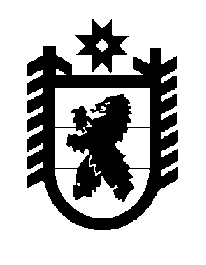 Российская Федерация Республика Карелия    ПРАВИТЕЛЬСТВО РЕСПУБЛИКИ КАРЕЛИЯРАСПОРЯЖЕНИЕот 7 марта 2019 года № 193р-Пг. Петрозаводск В целях реализации Соглашения между Федеральным агентством по делам национальностей и Правительством Республики Карелия о предоставлении субсидии из федерального бюджета бюджету Республики Карелия на поддержку экономического и социального развития коренных малочисленных народов Севера, Сибири и Дальнего Востока от 8 февраля  2019 года № 380-09-2019-085 (далее – Соглашение):1. Определить Министерство национальной и региональной политики Республики Карелия главным администратором доходов, поступивших из федерального бюджета, – субсидии бюджету Республики Карелия на поддержку экономического и социального развития коренных малочисленных народов Севера, Сибири и Дальнего Востока.2. Определить главными распорядителями бюджетных средств органы исполнительной власти Республики Карелия, уполномоченные на реализацию мероприятий в рамках Соглашения, – Министерство национальной и региональной политики Республики Карелия, Министерство культуры Республики Карелия, Министерство здравоохранения Республики Карелия.3. Утвердить детализированный перечень мероприятий, взаимоувязанных по срокам и объемам финансирования, реализуемых в 2019 году в рамках государственной программы Республики Карелия «Этносоциальное и этнокультурное развитие территорий традиционного проживания коренных народов», согласно приложению к настоящему распоряжению.4. Министерству финансов Республики Карелия внести соответствующие изменения в сводную бюджетную роспись бюджета Республики Карелия на 2019 год.5. Контроль за реализацией настоящего распоряжения возложить на Министерство национальной и региональной политики Республики Карелия.Исполняющий обязанности           Главы Республики Карелия                                                        А.Е. ЧепикПриложение к распоряжению Правительства Республики Карелия от 7 марта 2019 года № 193р-ПДетализированный перечень мероприятий, взаимоувязанных по срокам и объемам финансирования, реализуемых в 2019 году в рамках государственной программы Республики Карелия «Этносоциальное и этнокультурное развитие территорий традиционного проживания коренных народов»(рублей)________________№ п/пНаименование мероприятияНаименование органа исполнительной власти Республики Карелия – главного распорядителя средств бюджета Республики Карелия/ ответственного исполнителя мероприятияСрок проведения мероприятияОбъем финансового обеспечения реализации мероприятий Объем финансового обеспечения реализации мероприятий Объем финансового обеспечения реализации мероприятий Объем средств местного бюджета на выполнение расходных обязательств муниципального образования, в целях софинан-сирования которых предоставлена субсидия№ п/пНаименование мероприятияНаименование органа исполнительной власти Республики Карелия – главного распорядителя средств бюджета Республики Карелия/ ответственного исполнителя мероприятияСрок проведения мероприятиявсего(без учета средств местного бюджета)в том числев том числеОбъем средств местного бюджета на выполнение расходных обязательств муниципального образования, в целях софинан-сирования которых предоставлена субсидия№ п/пНаименование мероприятияНаименование органа исполнительной власти Республики Карелия – главного распорядителя средств бюджета Республики Карелия/ ответственного исполнителя мероприятияСрок проведения мероприятиявсего(без учета средств местного бюджета)средства субсидии, предусмотрен-ной к предо-ставлению из федерального бюджетасредства субсидии из бюджета Республики КарелияОбъем средств местного бюджета на выполнение расходных обязательств муниципального образования, в целях софинан-сирования которых предоставлена субсидия12345678Повышение качества жизни коренных малочисленных народов Севера, Сибири и Дальнего Востока Российской ФедерацииМинистерство национальной и региональной политики Республики КарелияХ4 523 297,874 251 900,00271 397,87194 444,451.Создание условий для устой-чивого развития экономики традиционных отраслей хозяйствования коренных малочисленных народов в администрация Рыборецкого вепсского сельского поселения (по согласованию)апрель –ноябрь 100 000,0094 000,006000,0011 111,1112345678местах их традиционного проживания и традиционной хозяйственной деятельности  1.1.Мероприятия, направленные на поддержку осуществления традиционной хозяйственной деятельностиадминистрация Рыборецкого вепсского сельского поселения (по согласованию)апрель –ноябрь 100 000,0094 000,006000,0011 111,112.Развитие сферы образования, культуры, в том числе проведение этнокультурных мероприятий и медицинского обслуживания коренных малочисленных народов  администрация Рыборецкого вепсского сельского поселения (по согласованию), администрация Шелтозерского вепсского сельского поселения                            (по согласованию), администрация Шокшинского вепсского сельского поселения                            (по согласованию), Министерство культуры Республики Карелия, Министерство национальной и региональной политики Республики КарелияХ3 173 297,872 982 900,00190 397,87183 333,34123456782.1.Создание Вепсского этнокультурного центра Рыборецкого вепсского сельского поселенияадминистрация Рыборецкого вепсского сельского поселения (по согласованию)апрель –ноябрь 1 200 000,001 128 000,0072 000,00133 333,332.2.Праздник вепсской культуры Kalarand («Рыбный берег»)администрация Рыборецкого вепсского сельского поселения (по согласованию)июнь 150 000,00141 000,009000,0016 666,672.3.Традиционный праздник вепсской культуры «Древо жизни» администрация Шелтозерского вепсского сельского поселения                                 (по согласованию)июль 150 000,00141 000,009000,0016 666,672.4.Праздник вепсской культуры Puhӓ Pӓivӓine («Праздник солнышка»)администрация Шокшинского вепсского сельского поселения                                 (по согласованию)июль 150 000,00141 000,009000,0016 666,672.5.Постановка спектакля на вепсском языке и организация показа для жителей вепсских сельских поселенийМинистерство культуры Республики Карелияапрель –ноябрь 800 000,00752 000,0048 000,00X2.6.Издание книги Н.Г. Зайцевой, О.Ю. Жуковой «Čomin sanutud. Вепсские образные выражения»Министерство национальной и региональной политики Республики Карелияапрель –сентябрь 80 000,0075 200,004800,00X123456782.7.Участие представителей вепсов Республики Карелия в мероприятиях федерального и регионального значенияМинистерство национальной и региональной политики Республики Карелияапрель –сентябрь 343 297,87322 700,0020 597,87X2.8.Межрегиональный фестиваль-конкурс «Вепсская сказка»Министерство национальной и региональной политики Республики Карелияапрель –ноябрь 300 000,00282 000,0018 000,00X3.Развитие и модернизация инфраструктуры и информа-ционно-коммуникационных ресурсов в местах традицион-ного проживания и тради-ционной хозяйственной деятельности коренных малочисленных народовМинистерство здравоохранения Республики Карелияапрель –сентябрь 1 250 000,001 1750 00,0075 000,00X3.1.Приобретение автомобиля скорой медицинской помощи для пункта скорой медицин-ской помощи в с. ШелтозероМинистерство здравоохранения Республики Карелияапрель –сентябрь 1 250 000,001 1750 00,0075 000,00X